INDICAÇÃO Nº 2259/2020Sugere ao Poder Executivo Municipal que efetue serviços de melhorias nas sinalizações de solo com nova pintura no cruzamento das Ruas 23 de Outubro com 31 de Março no bairro de 31 de Março.   Excelentíssimo Senhor Prefeito Municipal, Nos termos do Art. 108 do Regimento Interno desta Casa de Leis, dirijo-me a Vossa Excelência para sugerir que, por intermédio do Setor competente, que proceda serviços de pintura das sinalizações de solo nas Ruas 23 de Outubro com 31 de Março, no bairro de 31 de Março, neste município.   Justificativa:Fui procurado por Munícipes que relataram esta situação, e estão buscando por providências, referente à sinalização da pintura de solo, que motoristas acabam não respeitando o cruzamento da via supracitada, e isso pode favorecer o acontecimento de acidentes. Plenário “Dr. Tancredo Neves”, em 09 de novembro de 2020.CLÁUDIO PERESSIMVereador – Vice Presidente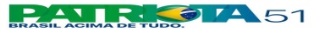 